Útvonal 1.:	Kesztölc (196 m, OKT) – Kétágú-hegy (498 m, OKT, Z, Z∆) – Fekete-hegy, Sasfészek kh. (572 m, Z∆, Z, Z+) – Pilis-nyereg (562 m, Z□, Z) – Piliscsév, Pincefalu (208 m, P) – Nagy-Kopasz-hegy (185 m, KO, OKT, K+, KO, K∆) – Piliscsaba vá. (242 m, K∆, KO, P+)Túratáv:		22 km	        	   Emelkedő:		700 mMinősítő pontok:	33+14=47 pontMTSZ térkép:	231688501	 Útvonal 2.:	Kesztölc (196 m, OKT) – Kétágú-hegy (498 m, OKT, Z, Z∆) – Fekete-hegy, Sasfészek kh. (572 m, Z∆, Z, Z+) – Pilis-nyereg (562 m, Z□, Z) – Piliscsév, Pincefalu (208 m, P) – Piliscsév, Hősök tere (447 m, P, OKT)Túratáv:		13 km	        	   Emelkedő:		450 mMinősítő pontok:	19,5+9=29 pontMTSZ térkép:	23Pilisi Vándorlás túra pecsétjei: Kesztölc, Esztergomi utca 91. sz. ház előtti beton villanyoszlopon, PV bélyegző.Fekete-hegy, a Pilisi Parkerdő ismertető tábláján, a ház előtti padoknál, PK bélyegző!Pilis-nyereg, az esőbeállóban, PV bélyegző!Piliscsév, Pincefalu pihenőjénél, az útszéli hirdetőtáblán, PV bélyegző!Nagy-Kopasz, a kilátónál levő tűzrakóhely melletti fán, PK bélyegző!Pilisi kilátások pecsétjei:Kétágú-hegy, PK bélyegző!Fekete-hegy,  PK bélyegző!Nagy-Kopasz, PK bélyegző!Odautazás:	MÁV		Tárnok		05:55	61km/1210.-Ft	Érd alsó	05:58	Bp. Kelenföld	06:11									Bp. Nyugati	06:51							Leányvár vá.	07:40	VOLÁN			Leányvár vá.	07:46	7,6 km / 250.- FtKesztölc	08:01						Költség:		Mindenki egyénileg rendeziJelentkezés:		Muskovics Andrásnál  2022.10.20. 15:00 óráig                           	tel.: +36-20-9339-045			e-mail: muskovicsandras@gmail.com  Hazautazás:	MÁV	Piliscsaba	15:30	16:00	16:30	17:00			Bp. Nyugati	16:09	16:39	17:09	17:39			Bp. Kelenföld	16:47	17:17	17:47	18:17Tárnok		17:00	17:30	18:00	18:30Megjegyzések:	Élelemről mindenki maga gondoskodik! Öltözz rétegesen, az időjárásnak megfelelően! Tartalék, száraz, váltóruhát a hátizsák elbírja!Légy előrelátó, számíts az esőre, ha szeretnénk is hogy ne essen!A túrán mindenki saját felelősségére vehet részt!Ne feledd,	az	egészségedért	SAJÁT MAGAD	teheted		a	legtöbbet!Jó időt! 								           	    Jó szórakozást!Szeretettel várja a túratársakat:Muskovics AndrástúravezetőMOL NyRt. Dunai Finomító Természetbarát SzakosztályT Ú R A K I  Í R Á S	                              2022. október 22.  Pilisi Vándorlás I.Terület:                                                                             Pilis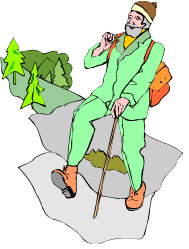 